COSHH ASSESSMENT NCS/FM/070  Issue005/Jul09Ref:        COSHH 02Assessed by:     Matt Traynor                                                  Position: Managing DirectorDate:      January 2022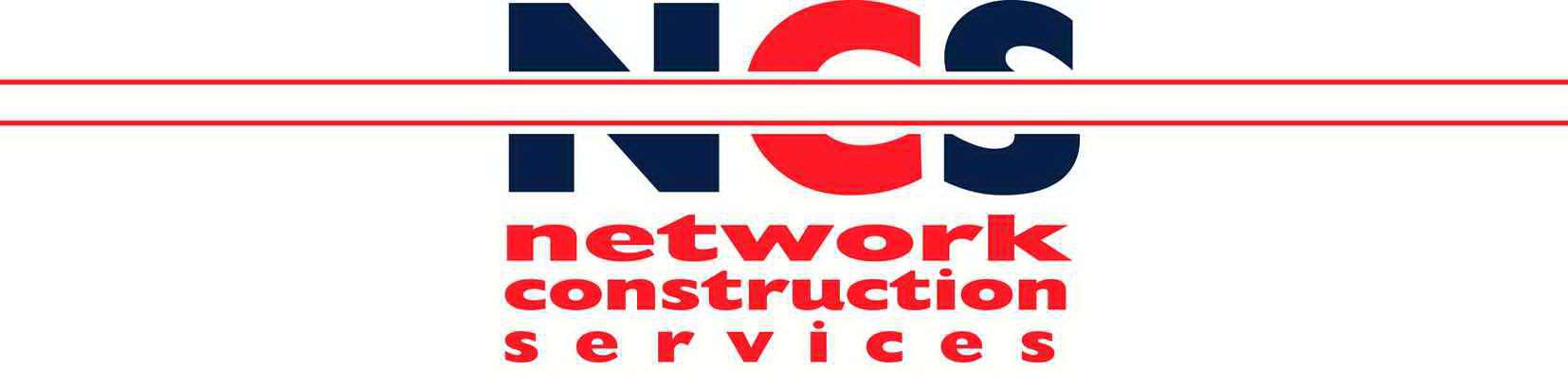 Reviewed by:   Matt TraynorPosition: Managing DirectorDate:      January 2022Issue:     008/Jan 2022Trade name / Supplier:                               Telephone number:Contact:Toxic                                                                    Corrosive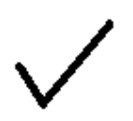 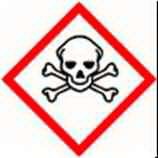 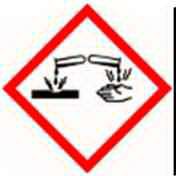 Product type:Gas Oil (Diesel)Irritant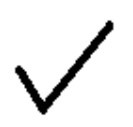 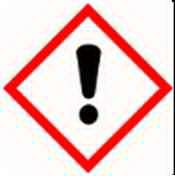 Harmful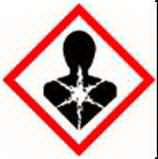 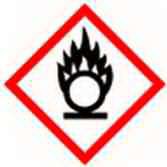 Highly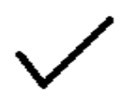 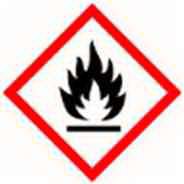 FlammableOxidisingChemicals and appearances:Red / clear liquid. Contains Polycyclic Aromatic HydrocarbonsAppointment                                 Effect                                                                     First AidDermatitis, possible skin cancerWash well with plenty of soap  and water.Remove  contaminated clothing. Seek  medical advice if under pressure, or if injected under skinIrritation, stinging                                                     Flush eyes with copious quantity of water.If irritation persists, seek medical adviceIrritation to nose  and throat.Coughing, drowsinessMove to fresh air and rest. If symptoms persist seek medical adviceNausea, diarrhoea, vomitting                                                    DO NOT INDUCE VOMITING.Wash mouth out with water and seek medical adviceRisk associated with use:PCA Hydrocarbons can induce skin cancer. Prolonged skin contact can lead to dermatitis.Personal Protection:Wear impervious (rubber) gloves or gauntlets when handling products  or containersIf exposure is prolonged or repeated, protective overalls and eye protection should be worn.Storage:Store and use from containers designed for use with this product.Containers to be labeled and kept closed when not in use.Store and dispense in well ventilated areas - away from  heat and sources of ignitionDisposal:Return any unused product to supplier, or plant depot.Any material contaminated by the product should be designated as special waste,  and disposed of through a specialist waste  disposal contractorFire:Powder, foam, halon or Carbon Dioxide extinguishers must be available at storage areasDO NOT USE WATEREmpty containers represent a fire hazard, do not accumulate, return to supplierSpillage:Confine and absorb with inert material e.g. sand.  Treat as a fire hazard.If contamination of water course or drain occurs,  contact site management immediately